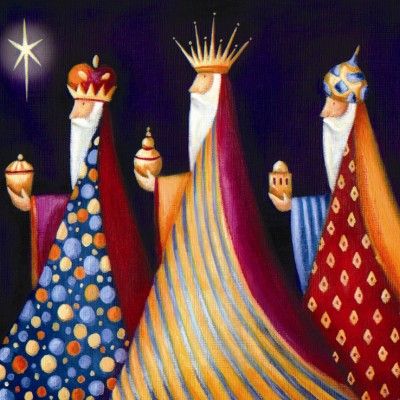 DECEMBER AND JANUARY’ LUNCH MENUPlease bring with laundry: Windex, 2 Bounty towels and 1-gallon Ziplock BagsBirthdays: January Meliza 4, Bogar 14, Ricardo 19Gift suggestions: wheel barrel, Please make sure food is enough for 24 people. Thank youName/DateLunchName/DateLunchLaundry     Tuesday 12Diego60 waffles Maple syrupPrepared bacon8 bananas1 chopped pineapple1 box of strawberries 1 box of blueberries Chocolate La AbuelitaWednesday 13OskarWhite bread 21pc. mayonaiseSliced turkey hamLettuce leavesSliced Tomato1 raw OnionChiles in vinager for nachos waterThursday 14KarolSmall flour tortillasOnion dip4 chopped tomatoes1 finely shredded lettuceSlices of turkey hamgrated cheddar cheese6 l. ice tea            Friday 14SergioRed or corn Tamales½ l. Lala CreamChurros2 gallons of Lala milkLaundry BogarJanuaryThursday 11DanielSpaghetti with small Meatballs and Ragu Sauce2 French baguettes,prepared green saladItalian dressing6 l. waterJanuaryFriday 12BogarPrepared chicken and pasta salad with vegetablesSaltine crackers2 Sliced Cantaloupes6 l. waterLaundry DiegoJanuaryThursday 18ZahidParent’s meeting 6:00 pm24 pieces of White bread or bolillo cooked refried beansprepared mild pico de galloGrated cheeseMexican Rice pudding6 l. Hibiscus waterJanuaryFriday 19Ricardo96 Chicken NuggetsKetchupPrepared Kraft Macaroni and cheese Broccoli, Country Crock Butter, onion salt6 l. lemonadeSergioJanuaryThursday 25Martin2 Bags of chicken strips (Costco)Green salad with cranberries, mandarin and pecans1 raspberry vinaigrette 6 l. iced teaJanuary Friday 26Early DismissalCONSEJO TÉCNICOESCOLARRicardo